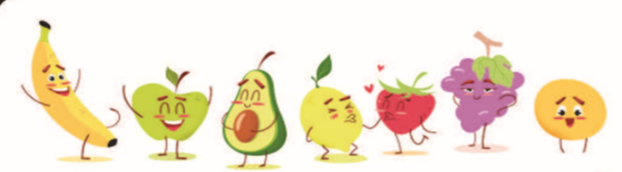 MondayTuesdayWednesdayThursday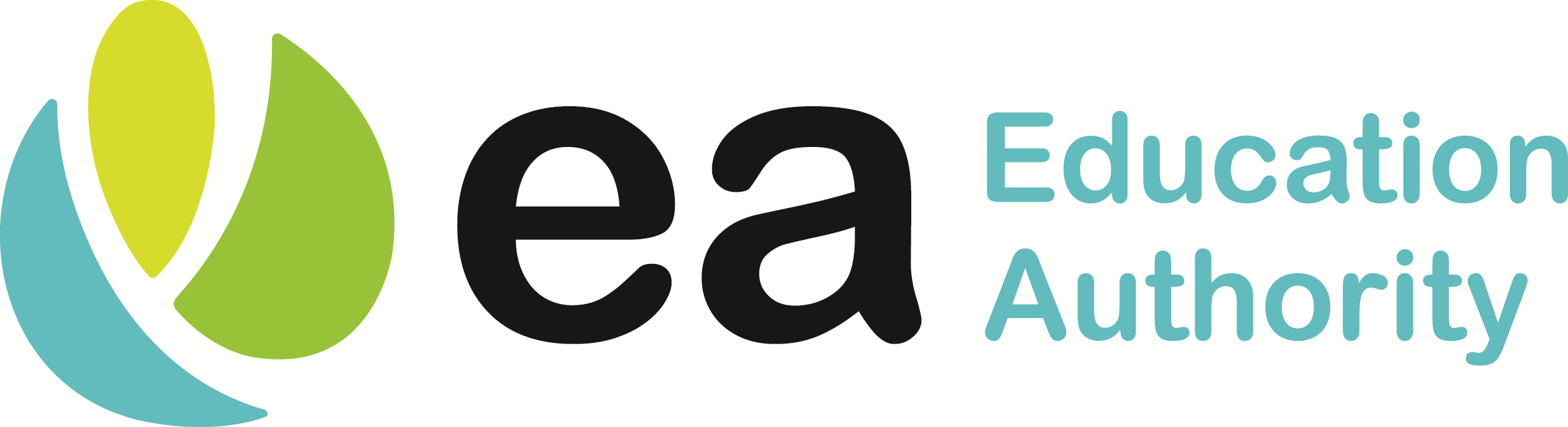 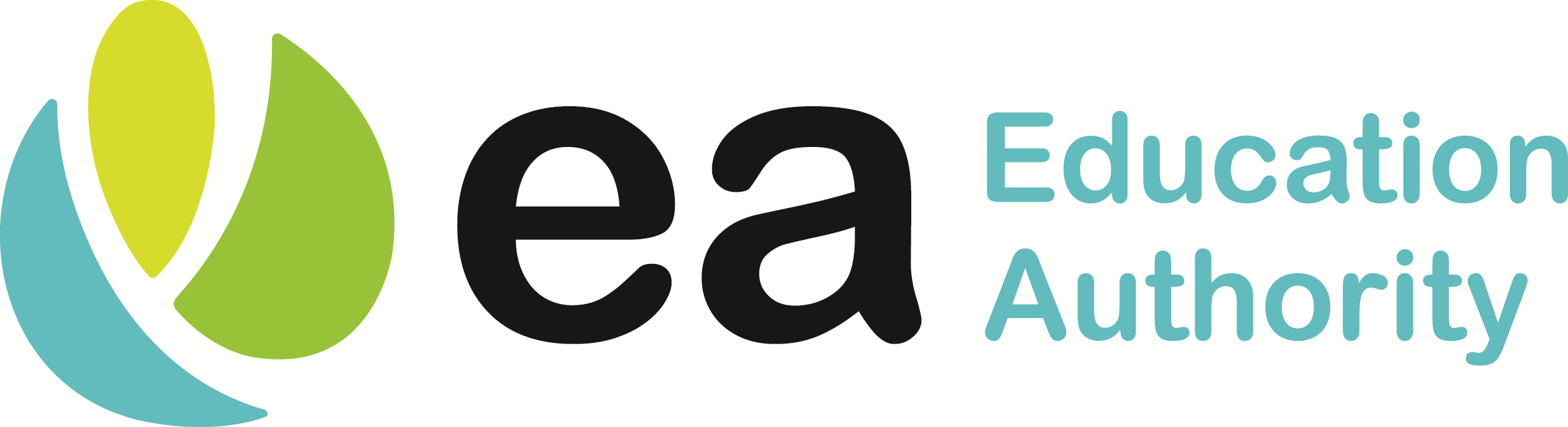 FridayWEEK 123rdMaySteak BurgerBaton CarrotsGravyMashed PotatoOat Biscuit Breaded Fish FingersBaked BeansMashed PotatoSalad SelectionVanilla Cake Breaded Chicken GoujonsWarm Tortilla WrapSweetcorn, Oven Baked Herb Dice PotatoSalad SelectionRice Krispie SquaresRoast ChickenTraditional StuffingGravyFresh Baton CarrotsBroccoli FloretsOven Baked Roast PotatoFresh Fruit orYoghurtHot DogPeasTossed SaladChipsMashed PotatoTub of Ice CreamWEEK 230thMaySteak BurgerGravy,Broccoli FloretsFresh Baton CarrotsMashed PotatoFresh Fruit  orYoghurtChicken NuggetsSweetcornMashed PotatoChipsMixed Salad Ice Cream TubFish FingersBaked BeansSalad SelectionMashed PotatoShortbread BiscuitSCHOOLCLOSEDBANKHOLIDAYSCHOOLCLOSEDBANKHOLIDAYWEEK 36th JuneSCHOOLCLOSEDTraditional Chicken GoujonsBroccoli FloretsCarrotsMashed PotatoGravyFresh Fruit  orYoghurtBreast of Chicken Curry withBoiled Rice & Naan BreadMashed PotatoGarden Peas Ice CreamRoast TurkeyTraditional StuffingGravyFresh Carrots & BroccoliOven Baked Roast PotatoJelly  Oven Baked SausagesSweetcorn & PeasChips,Mashed PotatoSalad SelectionStrawberry MousseWEEK 413thJuneBrown StewFresh Baton CarrotsMashed PotatoChocolate Muffin CakeOven Baked SausagesBroccoli & Cauliflower FloretsGravyMashed PotatoJelly Fresh Breaded Fish GoujonsSalad SelectionBaked BeansMashed PotatoFresh Fruit  orYoghurtTraditional Chicken GoujonsTortilla WrapsPeasSalad SelectionOven Baked Herb Dice PotatoFlakemeal BiscuitHomemade Margherita PizzaSweetcornChipsSalad SelectionStrawberry Frozen Yoghurt